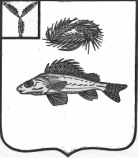 СОВЕТДЕКАБРИСТСКОГО МУНИЦИПАЛЬНОГО ОБРАЗОВАНИЯЕРШОВСКОГО МУНИЦИПАЛЬНОГО РАЙОНАСАРАТОВСКОЙ ОБЛАСТИРЕШЕНИЕот 14.05.2018 г.									№ 35-99Об утверждении перечня имущества предлагаемого к передаче в Федеральную собственностьРуководствуясь Федеральным Законом от 22 августа 2004 года № 122 – ФЗ «О внесении изменений в законодательные акты Российской Федерации и признании утратившими силу некоторых законодательных актов Российской Федерации в связи с принятием федеральных законов «О внесении изменений и дополнений в Федеральный Закон «Об общих принципах организации законодательных (представительских) и исполнительных органов Государственной власти субъект Российской Федерации» и «Об общих принципах организации местного самоуправления в Российской Федерации» и в соответствии с уставом Декабристского МО Совет Декабристского МОРЕШИЛ:Утвердить перечень имущества, предлагаемого к передаче из муниципальной собственности Декабристского МО в Федеральную собственность Российской Федерации согласно приложению к настоящему решению.Администрации Декабристского МО Ершовского района Саратовской области подготовить и направить в Федеральное агентство по управлению Федеральным имуществом соответствующие документы с перечнем имущества предлагаемого к передаче в Федеральную собственность Российской Федерации из муниципальной собственности Декабристского МО согласно приложению к настоящему решению.Глава Декабристскогомуниципального образования						/М.А. Полещук/Приложение № 1 к решениюСовета Декабристского МОЕршовского районаСаратовской областиот 14 мая 2018 года № 35-99 Реестровый №Наименование объектаадресГод ввода в эксплуатациюПлощадь м2БалансосодержательОснование для внесения в реестр11Сооружение ГТС водохранилище на реке Б.УзеньСаратовская область, Ершовский район  на реке Б.Узень южнее с.Мавринка19501250 м2Администрация Декабристского МОСвидетельство о государственной регистрации права Управления Федеральной службы государственной регистрации кадастра и картографии по саратовской области от 25.06.2010г. 64-АВ 81125910Сооружение ГТС водохранилище на реке Б.УзеньСаратовская область, Ершовский район  на реке Б.Узень северо-восточнее с.Рефлектор19501750 м2Администрация Декабристского МОСвидетельство о государственной регистрации права Управления Федеральной службы государственной регистрации кадастра и картографии по саратовской области от 25.06.2010г. 64-АВ 811258